Dear Parents/Carers, 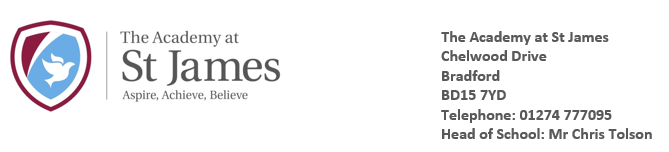 Hello, I hope you have had a great Easter break and made the most of the relaxation of some restrictions. It is the start of our summer term and as you will read below, we have a plethora of fun, engaging and practical activities and lesson planned over the next 6 weeks.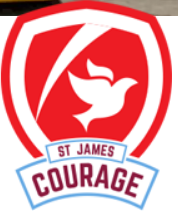 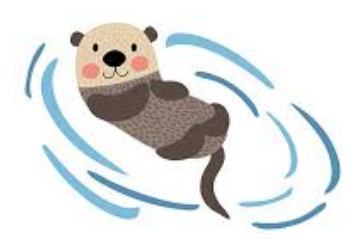 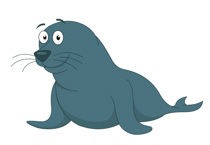 Follow your child’s learning through social media on Twitter @church_prim  and @year5church_prim and share photos and videos with school via Twitter by tagging our accounts. 